Чертеж межевания территории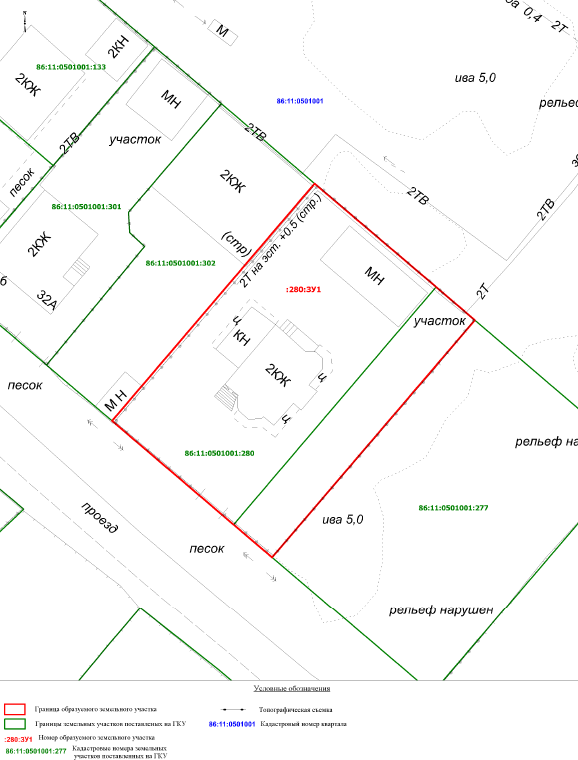 